МатематикаУрок 3  Ділення десяткових дробів, 5 клас        30.03 У зошиті запишіть дату, «домашня робота» і відповіді на ці 9  питань .І.  Запитання. Згадайте :1)  Як називається числа а, b і с у запису a : b = c ?2)   Як перевірити правильність рівності а : b = с ?3)  Як знайти невідомий множник?4)  Як знайти невідоме ділене?5)  Як знайти невідомий дільник?6)   Як дізнатись, у скільки разів число а більше за число b?7)  Чому дорівнює частка:   а : 1;     а : а;     0 : а?8)  Обчисли:      0,3  4;      0,5  5;    0,5   2.9)   Знайди серед чисел пари рівних:                                          3,1;  3,01;  3,10;  1,05;  1,5;  10,5;  1,050.ІІ.  Прочитайте уважноРозв’яжемо рівняння  4 х = 1,2.  Яке число буде коренем рівняння, тобто розв’язком?Яке число має стояти замість х? Це число 0,3 ,       бо 4 0,3 = 1,2У нашому рівнянні невідомий один множник. Щоб знайти невідомий множник, потрібно добуток поділити на відомий множник, 1,2 : 4 = 0,3.       Як же поділити десятковий дріб   на натуральне число ?Правила ділення десяткового дробу на натуральне число.ПРАВИЛО При діленні десяткового дробу на натуральне число (кутком) можна:1) ділити дріб на натуральне число, не звертаючи уваги на кому;2) після закінчення ділення цілої частини діленого треба в частці поставити кому.8,68 : 7 = Записати це правило і приклад в зошит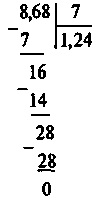 2. Приклади ділення десяткового дробу на натуральне число:1) Якщо  ціла частина діленого менша за дільник, то в частці буде нуль цілих.    2,16 : 4  = 0,54     (ціла частина діленого менша від дільника);         2 4, тому в частці 0 цілих.2) Якщо ділення ще не закінчено, а цифри у діленому закінчились, тоді можна дописувати нулі справа у дробовій частині .2,52 : 5 = 0,504   (обчислення не закінчується діленням дробової частини);3) Якщо потрібно поділити натуральне число на натуральне число, то у діленому ставимо кому після числа і дописуємо справа після коми нулі. 3 : 8 =  3,00 : 8 = 0,375 (ділення натурального числа на натуральне число);Висновок. У будь-якому разі ділення десяткового дробу на натуральне число виконується майже так, як ділення натуральних чисел. Відміна лише в тому, що в частці треба на певному місці поставити кому і можна дописати нулі справа у дробовій частині діленого.3.Як поділити десятковий дріб на 10, 100, 1000 і т.д.При діленні числа на інше число  перше  число зменшується.               Ці приклади  записати в зошиті:12,64 :10 = 1,26412,64: 100 = 0,126412,64 : 1000 = 0,01264У цих прикладах ми переносимо кому.Записати правило в зошиті:ПРАВИЛО При діленні десяткового дробу на 10, 100, 1000 і т.д треба в цьому дробі кому перенести вліво ← на 1,2,3 і т.д цифри, тобто перенести кому на стільки знаків вліво, скільки нулів у дільнику 10,100,1000.ІІІ. Прочитати і виконатиПараграф 35, стр. 221 -223.№№ 970,971,973,976.  Ці номери виконати у зошиті.МатематикаУрок 4  Ділення десяткових дробів, 5 клас        31.03 У зошиті запишіть дату, «домашня робота» І Згадаємо:  Завдання  записати  в зошиті:1. Виконайте «куточком» ділення чисел:1) 234 : 13 ;    2) 2000 : 16;           3) 4807 : 23.2. Чи правильна рівність:1) 2,9 = 2,90; 2) 3,10500 = 3,105; 3) 3 = 3,000; 4) 127 = 1270; 5) 0,901 = 0,910; 6) 0,0500 = 0,050?Виконати самостійну роботу:  Оберіть свій варіант.Варіант 11. Виконайте ділення:1) 8, 61 : 7;  2) 7,68 : 24;  3) 170 : 8. 2. Розв'яжіть рівняння: 12  х = 88,8. Варіант  21. Виконайте ділення:1) 8,48 : 4;  2) 8,28 : 36;  3) 35 : 14.2. Розв'яжіть рівняння: 52х = 322,4Записати  завдання 1 і 2, та самостійну роботу в зошиті.Здати самостійну роботу до 31.04 ( тобто сьогодні)  до  15.00.  Пізніше,  роботи не будуть прийматися. Сфотографувати і вислати у вайбер.II. Вивчаємо:Пам’ятаємо , що    = а : b, де а і b — натуральні числа, отже, поділивши чисельник а на натуральне b (знаменник), можемо отримати десятковий дріб.  Тобто десятковим  дробом тепер  можемо  записати не тільки дроби, що мають вигляд      , а й деякі інші дроби (де b — не є розрядною одиницею,  де b не 10,100,1000 і т.д): для цього треба лише поділити чисельник дробу на його знаменник.Приклад № 979.  1)      = 3 : 4 = 0,75        Записати в зошиті цей приклад 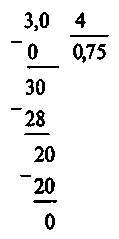 Запам’ятати!                                                              Записати в зошитіДілення десяткового дробу на десятковий дріб Виконайте множення,  згадайте правило.1) 43,52  10;2) 2,4  100;3) 0,3248  1000.Виконаємо ділення  46,08 : 3,6 = У діленому маємо дві цифри після коми – це 0 і 8, а дільнику одна цифра після коми – це 6. Збільшимо і ділене і дільник у 10 раз. Чому у 10 раз?Тому, що з двох десяткових дробів у 3,6  менше цифр після коми, і множимо на розрядну одиницю з одним нулем.= 460,8 : 36     =  тобто переносимо кому на одну цифру вправо і виконуємо ділення десяткового дробу на натуральне число за правилом.Цей приклад показує, якщо ділене і дільник збільшити одночасно у 10, 100, 1000 і т.д. разів, то частка не зміниться.ВИВЧИТИ ПРАВИЛО             Записати правило у зошитЩоб поділити десятковий дріб на десятковий дріб треба:перенести кому у діленому і  дільнику на стільки цифр, скільки їх міститься після коми у дільнику;виконати ділення на натуральне число.Приклад, 0,56: 0,8 = 5,6 : 8 = 0,7Кому перенесемо на одну цифру і в діленому і дільнику,  бо в  лише одна цифра після коми.ІІІ Розв’язуємо:Виконати у зошиті   №№ 978,  980, 983, 987.  Перегляньте ролик з теми. Це допоможе вам краще зрозуміти правила ділення десяткових чисел. Розглянути до  17хв. 25 сек., тобто до виконання тестів.  https://www.youtube.com/watch?v=n-4DR7QlTDoЦе посилання також  вам на допомогу.https://www.youtube.com/watch?v=E0VE3g5LfTc&t=6sМатематикаУрок 5  Ділення десяткових дробів, 5 клас        01.04У зошиті запишіть дату, «домашня робота» І. Розглянути  приклади 1 і 2 у параграфі 35                                             Записати розв’язання цих задачу зошитіРозв’язати №№ 991,  997, 999.Задача  №991           розвязати  самостійноЗадача  № 997Всього  - 180 вареників.                    ←│Вареників з вишнями - ?, - 0,8 від усіх0,8 = , від 180 вареників,  180:108 =                                           далі розв’язати самостійно…Задача  №  999Шоколадка  12,5 грн – це 0,001 від всієї заробітної плати ---│Заробітна  плата     - ?                                                             ←│0,001 =    це 12,5грн    12,5 : 1  1000 =                                        далі розв’язати самостійно…ІІ. Самостійна робота з теми : « Множення і ділення десяткових дробів.»_______________________________________________________________________Варіант  11.( 4 бали). Виконати множення:а) 54,67  10              б) 7,4578  100в) 6,645  3,7             г) 0,0032  8,92. ( 4 бали). Виконати ділення:а) 56,7 :100               б) 6,65:1000в) 10,08 : 42              г) 6:153. ( 2 бали  Розв’язати рівняння:а) 1,7  х = 11,05                б) х : 5,6 =214. (2 бали). Виконати ділення на десятковий дріб:а) 17 : 0,85           б) 0,648 : 2,7_________________________________________________________________________________Варіант 2 1.( 4 бали). Виконати множення:а) 73,63  10              б) 7,8468  100в) 6,645  3,7             г) 0,0064  7,62. ( 4 бали). Виконати ділення:а) 78,7 :100               б) 7,85:1000в) 6,48 : 27                г) 8:183. ( 2 бали). Розв’язати рівняння:а) 1,5 · х = 22,5                  б) 3,85 : х = 1,544. (2 бали). Виконати ділення на десятковий дріб:а) 96 : 0,16           б) 0,384 : 0,48._________________________________________________________________________Самостійну  роботу записати  в зошиті. Сфотографувати і вислати у вайбер.Здати самостійну роботу до 02.04 до  15.00.  Пізніше,  роботи не будуть прийматися.ІІІ. Домашнє завдання.Параграф 35, вивчити правила, виконати вправи.№№ 995, 1001, 1003.Самостійні роботи здати до вказаної години, інші завдання виконувати протягом тижня.